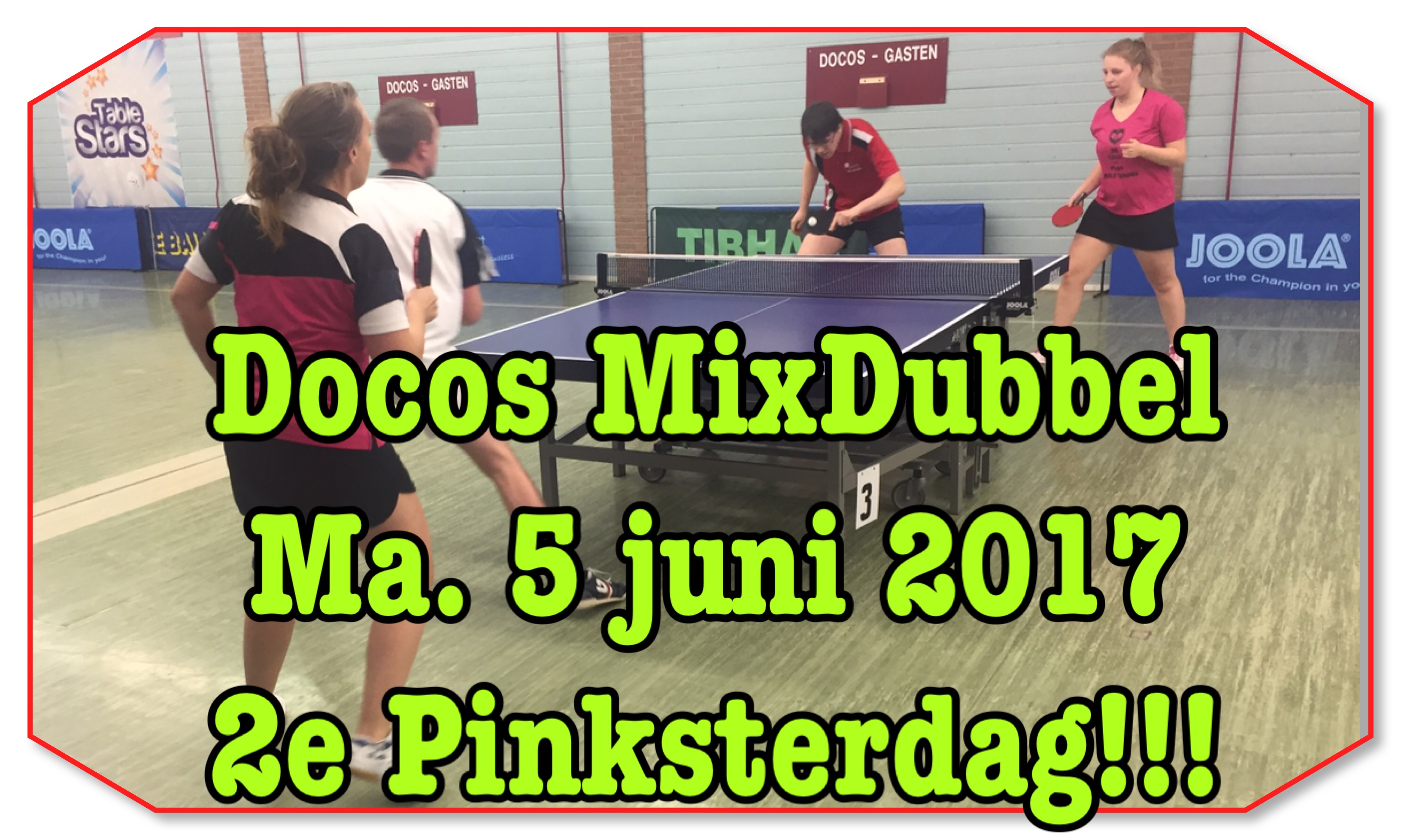 Net als voorgaande jaren organiseert Docos tafeltennis ook dit jaar weerhet succesvolle Docos MixDubbel-toernooi.Spelers geven zich op als MixDubbelteam enjeugd is dus ook van harte welkom om zich in te schrijven.Onderstaand de 'mogelijke' combinaties voor een MixDubbel:	Heer	+	Dame	Heer	+	Meisje	Jongen	+	Dame	Jongen	+	MeisjeDe organisatie schaalt het niveau van jeugdspelers en landelijk spelende dames naar vergelijkbaar senioren- en herenniveau.De organisatie deelt de teams in meerdere categorieën in. Het uiteindelijke aantal categorieën hangt af van het aantal ingeschreven teams. Het streven is om iedereen zoveel mogelijk op zijn of haar niveau te laten spelen.Inschrijving kan uitsluitend via het convocatie + inschrijfformulier te vinden op www.docostafeltennis.nl.Inschrijfkosten: €8,00 per persoon (incl. 1 consumptie per persoon)Uitsluitend op de dag zelf aan de zaal te betalen.Sluitingsdatum inschrijving: Woensdag 31 mei 2017, 21.00 uur!!!Er is ruimte voor maximaal 42 koppels (totaal); daarna komt  men op de reservelijst.Toernooi-commissie: Peter Milikan & Annelies BultemaZaal open11.00 uurUiterlijk aanwezig11.30 uurStart toernooi12.00 uur